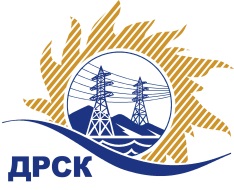 Акционерное Общество«Дальневосточная распределительная сетевая  компания»ПРОТОКОЛ № 630/УР-ВП заседания закупочной комиссии по выбору победителя открытого электронного запроса предложений на право заключения договора на выполнение работ Капитальный ремонт ПС Городская филиала ХЭС закупка № 2025 раздел 1.1.  ГКПЗ 2015Форма голосования членов Закупочной комиссии: очно-заочная.ПРИСУТСТВОВАЛИ: 10 членов постоянно действующей Закупочной комиссии ОАО «ДРСК»  2-го уровня.ВОПРОСЫ, ВЫНОСИМЫЕ НА РАССМОТРЕНИЕ ЗАКУПОЧНОЙ КОМИССИИ: Об утверждении результатов процедуры переторжки.Об итоговой ранжировке предложений.О выборе победителя запроса предложений.РЕШИЛИ:По вопросу № 1Признать процедуру переторжки состоявшейсяУтвердить окончательные цены предложений участниковПо вопросу № 2Утвердить итоговую ранжировку предложенийПо вопросу № 3 3.1 Планируемая стоимость закупки в соответствии с ГКПЗ: 1 793 215,0  рублей без учета НДС; 2 115 993,70 рублей с учетом НДС.3.2 Признать победителем запроса предложений «Капитальный ремонт ПС Городская» участника, занявшего первое место в итоговой ранжировке по степени предпочтительности для заказчика: ООО "ПРОМЕТЕЙ +" (675000, Россия, Амурская обл., г. Благовещенск, ул. Мухина, д. 150) на условиях: стоимость предложения 934 987,9 руб. (НДС не облагается). Условия оплаты: в течение 30 дней следующих за месяцев в котором выполнены работы, после  подписания справки о стоимости выполненных работ КС-3. Срок выполнения работ: начало с момента подписания договора, окончание 31 декабря 2015 г. Гарантия на своевременное и качественное выполнение работ, а также на устранение дефектов, возникших по вине Подрядчика, составляет 24 месяца со дня подписания акта сдачи-приемки. Гарантия на материалы и оборудование, поставляемые Подрядчиком не менее 24 месяцев. Срок действия оферты до 21.01.2016 г.г.  Благовещенск«22» октября 2015№п/пНаименование Участника закупки и его адресОбщая цена заявки до переторжки, руб. без НДСОбщая цена заявки после переторжки, руб. без НДСООО "Ремонтно-строительная организация" (680031, Россия, Хабаровский край, г. Хабаровск, ул. Рыбинская, д. 21)1 506 614,00 руб. без НДС (1 777 804,52 руб. с НДС)1 256 590,0 руб. без НДС (1 482 776,20 руб. с НДС)2.ИП Ким И.Н. (пр. Первостроителей, д. 21, кв. 653, г. Комсомольск-на-Амуре, Хабаровский край, 681024)1 582 954,00 руб. (НДС не облагается)1 270 000,0 руб. (НДС не облагается)3.ООО "Сельэлектрострой" (679015, Россия, Еврейская автономная обл., г. Биробиджан, ул. Советская, д. 127 В)1 593 214,00 руб. без НДС (1 879 992,52 руб. с НДС).1 319 181,0 руб. без НДС (1 556 633,58 руб. с НДС).4.ООО "ПРОМЕТЕЙ +" (675000, Россия, Амурская обл., г. Благовещенск, ул. Мухина, д. 150)1 790 821,50 руб. (НДС не облагается).934 987,9 руб. (НДС не облагается).Место в итоговой ранжировкеНаименование и адрес участникаЦена предложения до переторжки без НДС, руб.Окончательная цена предложения без НДС, руб.1 местоООО "ПРОМЕТЕЙ +" (675000, Россия, Амурская обл., г. Благовещенск, ул. Мухина, д. 150)1 790 821,50 руб. (НДС не облагается).934 987,9 руб. (НДС не облагается).2 местоООО "Ремонтно-строительная организация" (680031, Россия, Хабаровский край, г. Хабаровск, ул. Рыбинская, д. 21)1 506 614,00 руб. без НДС (1 777 804,52 руб. с НДС)1 256 590,0 руб. без НДС (1 482 776,20 руб. с НДС)3 местоИП Ким И.Н. (пр. Первостроителей, д. 21, кв. 653, г. Комсомольск-на-Амуре, Хабаровский край, 681024)1 582 954,00 руб. (НДС не облагается)1 270 000,0 руб. (НДС не облагается)4 местоООО "Сельэлектрострой" (679015, Россия, Еврейская автономная обл., г. Биробиджан, ул. Советская, д. 127 В)1 593 214,00 руб. без НДС (1 879 992,52 руб. с НДС).1 319 181,0 руб. без НДС (1 556 633,58 руб. с НДС).Ответственный секретарь Закупочной комиссии: Моторина О.А._______________________________Технический секретарь Закупочной комиссии: Чувашова О.В._______________________________